Max MustermannMusterstraße 3807384 MusterstadtKonditorei MusterFrau Gisela MüllerMusterstraße 1589321 MusterstadtMusterstadt, 1. Mai 2023Bewerbung um eine Stelle als Bäcker
Ab dem 01.07.2023; Kennziffer: 4202023Sehr geehrte Frau Müller,nach einer fünfjährigen Tätigkeit als Bäcker bei der Bäckerei Muster bin ich nun auf der Suche nach einer neuen beruflichen Herausforderung. Die Konditorei Muster fasziniert mich mit ihrem Spektrum an vielfältigen und innovativen Backtechniken. Deswegen bin ich mir sicher, dass eine Stelle dort meine berufliche Zukunft vorantreiben kann.Aktuell bin ich Bäcker in der Bäckerei Muster. Zu meinen Aufgaben zählen die Herstellung verschiedenster Backwaren sowie die Kreation von Kuchen und Torten für besondere Anlässe. Dank meiner kommunikativen und zuvorkommenden Art fällt es mir leicht, auf individuelle Kunden-Bedürfnisse einzugehen. Auch meine Vorgesetzten lobten mich für meine sorgfältige und kundenorientierte Arbeitsweise. Durch meine Bäcker-Weiterbildung im Jahr 2019 konnte ich mein Wissen im Musterbereich erweitern. So sind auch besonders anspruchsvolle Torten kein Problem für mich. Mit mir als Bäcker gewinnen Sie eine erfahrene, kompetente und vielseitige Ergänzung für Ihr Team. Gerne wende ich meine Kenntnisse und Fähigkeiten an, um Backwaren herzustellen und Kunden fachgerecht zu betreuen.Ich kann Ihr Team ab dem 01.07.2023 unterstützen. Über die Einladung zu einem persönlichen Vorstellungsgespräch freue ich mich sehr.Mit freundlichen Grüßen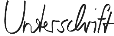 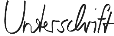 Max Mustermann